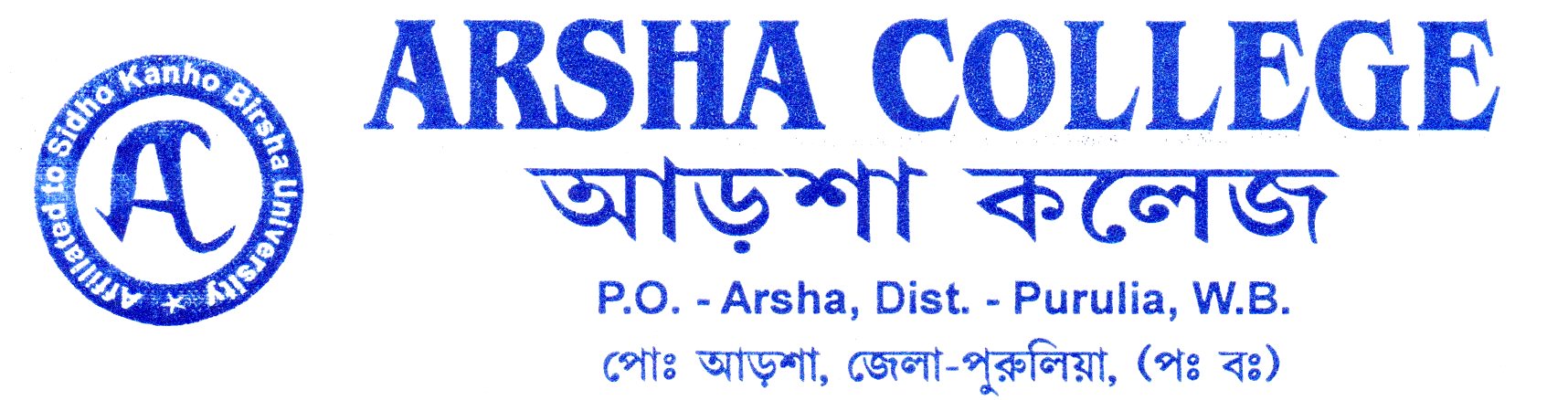 Email – arshacollege@gmail.com                                                                                                           Website – arshacollege.org  NOTICEThe College with all its Departments will remain closed on 30/08/2023 on account of “Rakhi Bandhan “ as per Holiday list under the order of State Government in 2023.								Principal